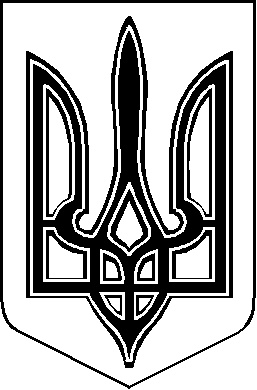 ПРОЕКТКРЕМЕНЧУЦЬКА РАЙОННА РАДАПОЛТАВСЬКОЇ ОБЛАСТІ (двадцять восьма сесія сьомого скликання)РІШЕННЯвід “    ”                   2019 р.         м. Кременчук				Про затвердження звіту про виконання районного бюджету за І квартал 2019 року 	Керуючись пунктом 17 частини 1 статті 43 Закону України „Про місцеве самоврядування в Україні” та статтями 78, 80 Бюджетного кодексу України, 	районна рада вирішила:       Затвердити звіт про виконання районного бюджету за І квартал 2019 року з урахуванням міжбюджетних трансфертів по доходах у сумі 64 945 197 грн. (з них по загальному фонду – 64 351 307 грн.,  по спеціальному фонду – 593 890 грн.)  та по видатках у сумі 62 444 859 грн. (з них по загальному фонду – 61 829 621 грн., по спеціальному фонду – 615 238 грн.), згідно з додатком.         ГОЛОВАРАЙОННОЇ РАДИ				           	А.О.ДРОФА Підготовлено:Начальник фінансовогоуправління райдержадміністрації					О.В. ПіддубнаПогоджено:    Заступник  голови районної ради								Е.І. СкляревськийНачальник юридичного відділу районної ради							Н.В. ЦюпаВиконувач обов’язківголови райдержадміністрації						О.І. ТютюнникКерівник апаратурайдержадміністрації							Т.М. СамбурЗавідувач сектору з юридичнихпитань  апарату райдержадміністрації				О.В. Олексієнко Голова постійної комісії Кременчуцької районної ради з питань бюджету, соціально-економічногорозвитку, приватизації , підприємництва,промисловості, інвестиційної діяльностіта регуляторної політики						М.К. ЧернишДодатокдо рішення двадцять восьмої сесії районної ради сьомого скликання від "	"	2019 року"Про затвердження звіту про виконання районного бюджету за І квартал 2019 року"Звіт про виконання районного бюджету за І квартал 2019 рокугрн.СПЕЦІАЛЬНИЙ ФОНДЗаступник голови районної ради      Код бюджетної класифікаціїНайменуванняЗатверджено розписом на І квартал 2019 року з урахуванням змінВиконано за І квартал 2019 року% виконання до плануДоходи загального фонду11010000Податок та збір на доходи фізичних осіб45534124695461103,111020200Податок на прибуток підприємств та фінансових установ комунальної власності0473900,021081100Адміністративні штрафи та інші санкції03400,022010300Адміністративний збір за проведення державної реєстрації юридичних осіб, фізичних осіб - підприємців та громадських формувань07700,024060300Інші надходження0123490,0Усього доходів загального фонду без урахування міжбюджетних трансфертів45534124756310104,540000000Офіційні трансферти623190855959499795,641020000Дотації з державного бюджету місцевим бюджетам38571003857100100,041020100Базова дотація38571003857100100,041030000Субвенції з державного бюджету місцевим бюджетам1030890010408900101,041033900Освітня субвенція з державного бюджету місцевим бюджетам73776007377600100,041034200Медична субвенція з державного бюджету місцевим бюджетам29313002931300100,041034500Субвенція з державного бюджету місцевим бюджетам на здійснення заходів щодо соціально- економічного розвитку окремих територій01000000,041040000Дотації з місцевих бюджетів іншим місцевим бюджетам1682828157387593,541040200Дотація з місцевого бюджету на здійснення переданих з державного бюджету видатків з утримання закладів освіти та охорони здоров'я за рахунок відповідної додаткової дотації з державного бюджету1682828157387593,541050000Субвенції з місцевих бюджетів іншим місцевим бюджетам464702574375512294,241050100Субвенція з місцевого бюджету на надання пільг та житлових субсидій населенню на оплату електроенергії, природного газу, послуг тепло-, водопостачання і водовідведення, квартирної плати (утримання будинків і споруд та прибудинкових територій), управління багатоквартирним будинком, поводження з побутовими відходами (вивезення побутових відходів) та вивезення рідких нечистот, внесків за встановлення, обслуговування та заміну вузлів комерційного обліку води та теплової енергії, абонентського обслуговування для споживачів комунальних послуг, що надаються у багатоквартирних будинках за індивідуальними договорами за рахунок відповідної субвенції з державного бюджету268791672597871596,741050200Субвенція з місцевого бюджету на надання пільг та житлових субсидій населенню на придбання твердого та рідкого пічного побутового палива і скрапленого газу за рахунок відповідної субвенції з державного бюджету5911266415010,941050300Субвенція з місцевого бюджету на виплату допомоги сім'ям з дітьми, малозабезпеченим сім'ям, особам, які не мають права на пенсію, особам з інвалідністю, дітям з інвалідністю, тимчасової державної допомоги дітям, тимчасової державної соціальної допомоги непрацюючій особі, яка досягла загального пенсійного віку, але не набула права на пенсійну виплату, допомоги по догляду за особами з інвалідністю I чи II групи внаслідок психічного розладу, компенсаційної виплати непрацюючій працездатній особі, яка доглядає за особою з інвалідністю І групи, а також за особою, яка досягла 80-річного віку за рахунок відповідної субвенції з державного бюджету117480001077790491,741050700Субвенція з місцевого бюджету на виплату державної соціальної допомоги на дітей-сиріт та дітей, позбавлених батьківського піклування, грошового забезпечення батькам-вихователям і прийомним батькам за надання соціальних послуг у дитячих будинках сімейного типу та прийомних сім'ях за принципом "гроші ходять за дитиною", оплату послуг із здійснення патронату над дитиною та виплату соціальної допомоги на утримання дитини в сім'ї патронатного вихователя, підтримку малих групових будинків за рахунок відповідної субвенції з державного бюджету68370058427785,541051000Субвенція з місцевого бюджету на здійснення переданих видатків у сфері освіти за рахунок коштів освітньої субвенції24041400,041051200Субвенція з місцевого бюджету на надання державної підтримки особам з особливими освітніми потребами за рахунок відповідної субвенції з державного бюджету7034570345100,041051500Субвенція з місцевого бюджету на здійснення переданих видатків у сфері охорони здоров'я за рахунок коштів медичної субвенції40570504057050100,041051600Субвенція з місцевого бюджету за рахунок залишку коштів медичної субвенції, що утворився на початок бюджетного періоду361485361485100,041052000Субвенція з місцевого бюджету на відшкодування вартості лікарських засобів для лікування окремих захворювань за рахунок відповідної субвенції з державного бюджету124500124500100,041053300Субвенція з місцевого бюджету на утримання об'єктів спільного користування чи ліквідацію негативних наслідків діяльності об'єктів спільного користування10768781076878100,041053900Інші субвенції з місцевого бюджету637592659817103,5Усього доходів загального фонду з урахуванням міжбюджетних трансфертівУсього доходів загального фонду з урахуванням міжбюджетних трансфертів668724976435130796,2Доходи спеціального фонду25010100Плата за послуги, що надаються бюджетними установами згідно з їх основною діяльністю580005776099,625010300Плата за оренду майна бюджетних установ190025234972123,725010400Надходження бюджетних установ від реалізації в установленому порядку майна (крім нерухомого майна)069800,025020100Благодійні внески, гранти та дарунки02941780,0Усього доходів спеціального фонду без урахуванням міжбюджетних трансфертів496050593890180,140000000Офіційні трансферти1000000,041053900Інші субвенції з місцевого бюджету1000000,0Усього доходів спеціального фонду з урахуванням міжбюджетних трансфертів506050593890176,6Код типової програмної класифікації видатків та кредитуванняНайменування видатківЗатверджено розписом на І квартал 2019 року з урахуванням змінВиконано за І квартал 2019 року% виконання до плануЗАГАЛЬНИЙ ФОНДЗАГАЛЬНИЙ ФОНД0100Державне управління82750065401579,01000Освіта135884011074341079,12000Охорона здоров’я10355945938032090,63000Соціальний захист та соціальне забезпечення421027393952213193,93011Надання пільг на оплату житлово-комунальних послуг окремим категоріям громадян відповідно до законодавства37366993736699100,03012Надання субсидій населенню для відшкодування витрат на оплату житлово-комунальних послуг231424682224201696,13021Надання пільг на придбання твердого та рідкого пічного побутового палива і скрапленого газу окремим категоріям громадян відповідно до законодавства7860012121,53022Надання субсидій населенню для відшкодування витрат на придбання твердого та рідкого пічного побутового палива і скрапленого газу5125266293812,33032Надання пільг окремим категоріям громадян з оплати послуг зв'язку11810401034,03035Компенсаційні виплати за пільговий проїзд окремих категорій громадян на залізничному транспорті1280100578,53041Надання допомоги у зв'язку з вагітністю і пологами524875245699,93042Надання допомоги при усиновленні дитини320001806056,43043Надання допомоги при народженні дитини3150615296183994,03044Надання допомоги на дітей, над якими встановлено опіку чи піклування73996258076778,53045Надання допомоги на дітей одиноким матерям2196036212402696,73046Надання тимчасової державної допомоги дітям600004181469,73047Надання державної соціальної допомоги малозабезпеченим сім'ям2398844218309891,03050Пільгове медичне обслуговування осіб, які постраждали внаслідок Чорнобильської катастрофи117101105094,43081Надання державної соціальної допомоги особам з інвалідністю з дитинства та дітям з інвалідністю2041699187454091,83082Надання державної соціальної допомоги особам, які не мають права на пенсію, та особам з інвалідністю, державної соціальної допомоги на догляд70214559053684,13083Надання допомоги по догляду за особами з інвалідністю І чи ІІ групи внаслідок психічного розладу30120027807692,33084Надання тимчасової державної соціальної допомоги непрацюючій особі, яка досягла загального пенсійного віку, але не набула права на пенсійну виплату7239772397100,03085Надання щомісячної компенсаційної виплати непрацюючій працездатній особі, яка доглядає за особою з інвалідністю І групи, а також за особою, яка досягла 80-річного віку61529648,13090Видатки на поховання учасників бойових дій та осіб з інвалідністю внаслідок війни5400513795,13104Забезпечення соціальними послугами за місцем проживання громадян, які не здатні до самообслуговування у зв'язку з похилим віком, хворобою, інвалідністю1871780184591698,63121Утримання та забезпечення діяльності центрів соціальних служб для сім'ї, дітей та молоді17276015007886,93160Надання соціальних гарантій фізичним особам, які надають соціальні послуги громадянам похилого віку, особам з інвалідністю, дітям з інвалідністю, хворим, які не здатні до самообслуговування і потребують сторонньої допомоги819407652193,43172Встановлення телефонів особам з інвалідністю I і II груп10600,03192Надання фінансової підтримки громадським організаціям ветеранів і осіб з інвалідністю, діяльність яких має соціальну спрямованість261602336789,33230Виплата державної соціальної допомоги на дітей-сиріт та дітей, позбавлених батьківського піклування, у дитячих будинках сімейного типу та прийомних сім'ях, грошового забезпечення батькам-вихователям і прийомним батькам за надання соціальних послуг у дитячих будинках сімейного типу та прийомних сім'ях за принципом "гроші ходять за дитиною" та оплату послуг із здійснення патронату над дитиною та виплата соціальної допомоги на утримання дитини в сім'ї патронатного вихователя, підтримка малих групових будинків68370058427785,53242Інші заходи у сфері соціального захисту і соціального забезпечення1780000,04000Культура і мистецтво49959046549193,25000Фізична культура і спорт22548818306981,28000Інша діяльність1230000,08700Резервний фонд1230000,0900201УСЬОГО ВИДАТКІВ БЕЗ УРАХУВАННЯ МІЖБЮДЖЕТНИХ ТРАНСФЕРТІВ (ЗАГАЛЬНИЙ ФОНД)676119636094843690,1900202УСЬОГО ВИДАТКІВ З ТРАНСФЕРТАМИ, ЩО ПЕРЕДАЮТЬСЯ ДО МІСЦЕВИХ БЮДЖЕТІВ (ЗАГАЛЬНИЙ ФОНД)676119636094843690,19000Міжбюджетні трансферти881185881185100,09100Дотації з місцевого бюджету іншим бюджетам5507555075100,09130Дотація з місцевого бюджету на здійснення переданих з державного бюджету видатків з утримання закладів освіти та охорони здоров'я за рахунок відповідної додаткової дотації з державного бюджету5507555075100,09700Субвенції з місцевого бюджету іншим місцевим бюджетам на здійснення програм та заходів за рахунок коштів місцевих бюджетів826110826110100,09770Інші субвенції з місцевого бюджету826110826110100,0900203УСЬОГО ВИДАТКІВ (ЗАГАЛЬНИЙ ФОНД):684931486182962190,3Код типової програмної класифікації видатків та кредитуванняНайменування видатківЗатверджено розписом на І квартал 2019 року з урахуванням змінВиконано за І квартал 2019 року% виконання до плану0100Державне управління1900258660545,61000Освіта31060027742389,32000Охорона здоров’я55214722371740,53104Забезпечення соціальними послугами за місцем проживання громадян, які не здатні досамообслуговування у зв'язку з похилим віком, хворобою, інвалідністю200001103855,24000Культура і мистецтво016455900201УСЬОГО ВИДАТКІВ БЕЗ УРАХУВАННЯ МІЖБЮДЖЕТНИХ ТРАНСФЕРТІВ (ЗАГАЛЬНИЙ ФОНД)107277261523857,4900202УСЬОГО ВИДАТКІВ З ТРАНСФЕРТАМИ, ЩО ПЕРЕДАЮТЬСЯ ДО МІСЦЕВИХ БЮДЖЕТІВ (ЗАГАЛЬНИЙ ФОНД)107277261523857,4900203УСЬОГО ВИДАТКІВ (ЗАГАЛЬНИЙ ФОНД)107277261523857,4